Maj tydzień II ( 11. 05 – 15.05) 
Moja ojczyzna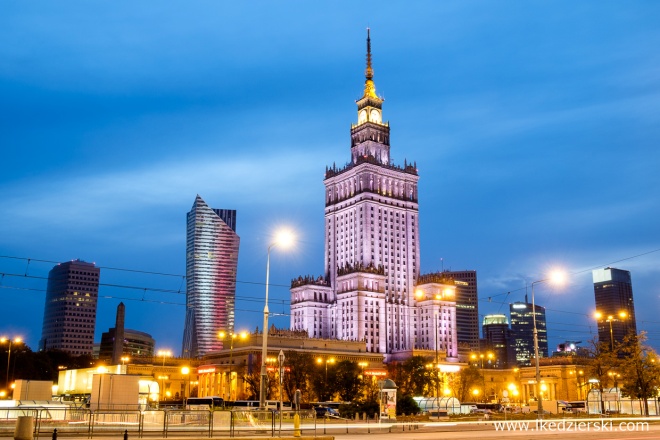 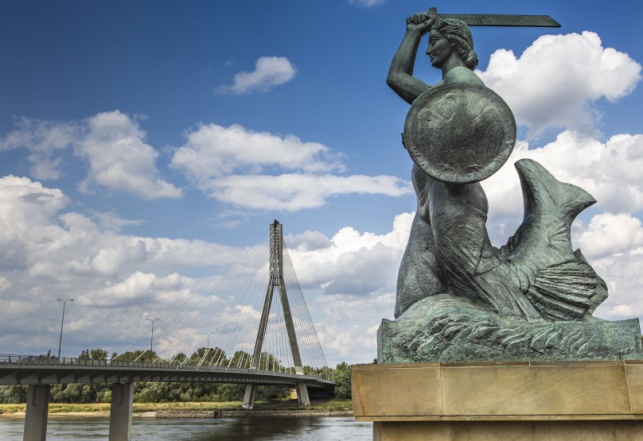 Cele główne :• rozwijanie mowy, • utrwalanie wiadomości dotyczących Polski,• zapoznanie z nazwami państw należących do UE,•  rozwijanie umiejętności odejmowania w zakresie 10, • porównywanie ilości płynów,• rozwijanie umiejętności wokalnych,•  rozwijanie sprawności fizycznej.Cele operacyjne - Dziecko: • wypowiada się całymi zdaniami, • wie jak wygląda mapa Polski,• wie jakie miasto jest stolicą Polaki,• wymienia nazwy wybranych państw należących do UE,• odejmuje w zakresie 10,• wie, że porównując ilość płynów w naczyniach, nie należy sugerować się jego wyglądem,• śpiewa piosenkę,• recytuje wiersz• wykonuje ćwiczenia gimnastyczne w domu.Zadania do zrealizowania:Utrwalamy piosenkę pt.,, Jestem Polakiem” - https://www.youtube.com/watch?v=plug6OIrxRMUtrwalamy  wiersz W. Bełzy ,,Katechizm polskiego dziecka” Utrwalamy hymn narodowy - https://www.youtube.com/watch?v=_5VZNXrywoo
- Praca z książką ,,Nowe przygody Olka i Ady” cz. 4 – dotyczy dzieci 5 i 6 letnich:Syrenka warszawska, rysowanie po śladzie – s. 29Zwiedzamy Warszawę – stolicę Polski, rysowanie po śladzie – s. 30 - 31Porównywanie ilości płynów, kolorowanie – s. 32 Ćwiczenia graficzne, rysowanie butelek wg rytmu – s. 33Wskazanie na mapie Europy Polski i państw sąsiadujących, kolorowanie flag Polski – s. 34Odczytywanie nazw państw należących do Unii Europejskiej, kolorowanie flag – s. 35WYPRAWKA PLASTYCZNA – karta nr 22 – Nasze godło – malowanie czerwoną farbą tła, tak aby kształt orła został biały, wycinanie i naklejanie korony, wycinanie godła.- Ćwiczenia w odejmowaniu dla dzieci 6 letnich i chętnych 5 latkówZapraszam do odwiedzenia poniższej strony internetowej (jeżeli dzieci będą miały trudności mogą posiłkować się liczmanami np. patyczki, guziki, zapałki)https://www.matzoo.pl/zerowka/odejmowanie-w-zakresie-10_52_5- Wykonywanie  ćwiczeń gimnastycznych - zumba dla dziecihttps://www.youtube.com/watch?v=FP0wgVhUC9whttps://www.youtube.com/watch?v=mkembEnZDlsŻyczę wszystkim dużo zdrowia i miłej zabawy.PozdrawiamEdyta Stopyra